Квест – игра «Путешествие в страну математики».Цель: Совершенствовать умение применять полученные математические знания у детей старшего дошкольного возраста в познавательной и предметно-практической деятельности2 слайдДети входят в зал. На интерактивной доске изображение моря. Звучит фонограмма «Шум моря». Воспитатель: Ребята, посмотрите, что это? (море). Как приятно подышать свежим морским воздухом. (Неожиданно появляется бутылка)Воспитатель: Посмотрите, что это? Бутылку прибило волной к берегу. Давайте ее откроем и посмотрим, что внутри. (находят записку)Воспитатель: SOS! SOS! Я правитель далекой сказочной страны «Математика» - Царь Ноль. Моя небольшая страна состоит из небольших островов, на которых правят волшебники. Они умеют все, только математику они не знают. Недавно на острова налетел ураган и натворил беспорядков, а привести все в первоначальный вид мои волшебники сами не могут, т. к., ни считать, ни измерять, ни группировать не умеют. Может вы сможете справиться с последствиями урагана. (ответы детей).Воспитатель: Ребята, а на чем мы туда можем отправиться? (На корабле). А вот и он. 3 слайдНо нас на корабль не пустят без билетов. Что нам нужно сделать? Купить их. У вас есть кошелечки. Давайте купим билеты. Цена билета 7 рублей.  Детям необходимо найти нужную сумму. Воспитатель: все билеты куплены проходите на корабль. В путь.4 слайдНа экране появляются дельфины. Воспитатель: Посмотрите, кто это? Стая дельфинов. Но ребята они грустные и говорят, что сильный шторм после урагана перепутал их стаю и теперь не могут плыть вместе. Давайте им поможем расставим всех по местам. (на спине у каждого дельфина цифра от 1 до 10)5 слайдВы помогли дельфинам, а вот и первый остров. Но, а как мы спустимся с корабля? (ответы детей). По трапу. Посмотрите перед вами два трапа. Длинный и короткий. Как вы думаете по какому из них мы быстрее спустимся. Почему? А как мы можем узнать какой из них короткий. (ответы детей)- Приступайте к измерению (самостоятельная работа).6 слайдВоспитатель: Ребята на этом острове очень много достопримечательностей, хотите их увидеть? Но местные жители, приготовили для злых пиратов ловушки. А нам, чтобы вам увидеть эти достопримечательности и продолжить дальше путь, придется пройти. Здесь надо быть внимательными, на спешить и делать все аккуратно. А как мы узнаем, как правильно нужно пройти, чтобы не попасть в ловушку? Может жители оставили какую- то подсказку? Дети находят 1-ю Схему карточку для прохождения.7 слайдДети выполняют задание, согласно карточке и видят на экране водопад. Воспитатель: Молодцы, все правильно сделали, никто не ошибся. Давайте продолжим наше путешествие дальше. А вот и второй путь. 8 слайдДети выполняют задание, согласно карточке и видят на экране бабочек.9 слайдДалее дети видят на экране остров.10 слайдВоспитатель: Ребята, посмотрите какой остров необыкновенный. Но что- то тут не так. Посмотрите на экран. Что вы видите. Остров этот состоит из разных предметов. Давайте попробуем его вернуть в первоначальный вид. На какие фигуры похожи предметы, что они могут означать? (огурец – овал – облако, тарелка-круг-солнце и т.д.) Дети дают ответы, поднимая чайку. Воспитатель: Молодцы ребята, справились с заданием. Вот теперь жители этого острова могут вернуться в свои дома. Воспитатель: отправляемся дальше, на пути у нас следующий остров.Прикатывается кубик.  Воспитатель: Ребята, как вы думаете, что это? (Кубик) Смотрите он необычный. С карточками. Видимо, чтобы проплыть дальше нам надо ответить на вопросы кубика.Вы будите его кидать и отвечать на тот вопрос, который вам попадется. ВОПРОСЫ:Когда идет снег?Понедельник после какого дня? Какой день между вторником и четвергом?Сколько месяцев в году?Что длится дольше час или минута?Солнышко светит днем, а луна?Утром я пришла на работу, а вернулась домой?Ты низкий, а папа (высокий)Ветка тонкая, а дерево (толстое) Река широкая, а ручей (узкий)Стул большой, а стульчик (маленький) Вата легкая, а камень (тяжелый) Червячок короткий, а змея (длинная) Снег холодный, а чай (горячий)Снег белый, а лимон (желтый)Воспитатель: молодцы! Отправляемся дальше. (Звучит музыка). На пути у нас следующий остров. 11 слайдВоспитатель: Ребята, а вы слышите непонятные звуки? Жители этого музыкального острова перепутали все ноты и хотят, чтобы вы помогли им разобраться. На экран выводится интерактивная игра по музыкальному развитию. 12 слайдМолодцы! Отправляемся дальше, а на пути у нас еще один остров.Воспитатель: посмотрите какой красивый остров. Жители  этого островаочень любят решать логические задачи (ребусы). И для вас они приготовили задания.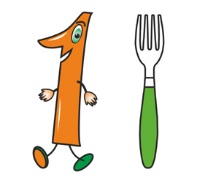 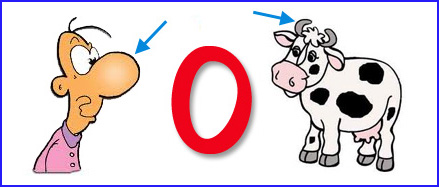 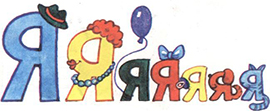 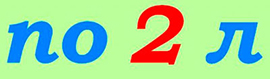 Воспитатель: молодцы ребята. Сегодня вы выручили волшебников. Надеюсь, в жизни вы всегда всем будете помогать. А теперь нам пора возвращаться домой. Давайте сядем в наш корабль и поплывем обратно в детский сад.Дети садятся в корабль и под «шум волн и крики чаек возвращаются домой» На берегу их встречает корреспондент с микрофоном. (Воспитатель берет микрофон и “превращается” в корреспондента)Здравствуйте дорогие ребята. Я корреспондент газеты “Детский мир”. К нам в редакцию принесли посылку для вас. Я ее принесла и раз уж я тут, разрешите мне взять интервью Где вы были?Кто живет в математической стране? Какие острова вы запомнили? Что вам понравилось? Ребята, меня попросили передать вам посылку. Воспитатель: это волшебники прислали долгожданный сюрприз.- Спасибо, ребята, за интервью, всего вам хорошего. На память я вас сфотографирую! Распаковывают посылку и видят свидетельства о присуждении каждому почетное звание жителя сказочной математической страны.